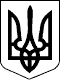 УЖГОРОДСЬКА РАЙОННА державна адміністраціяЗАКАРПАТСЬКОЇ ОБЛАСТІР О З П О Р Я Д Ж Е Н Н Я___28.02.2020__                            Ужгород                           №____86____       Про затвердження паспортів бюджетних програм                                              на 2020 рікВідповідно до статей 6 і 39 Закону України „Про місцеві державні адміністрації”, наказу Міністерства фінансів України від 26.08.2014 № 836  „Правила складання паспортів бюджетних програм місцевих бюджетів та звітів про їх виконання”,  зареєстрованого в Міністерстві юстиції України 10.09.2014 за №1104/25881, рішення сесії Ужгородської районної ради 14.02.2020.№ 643 „Про внесення змін до рішення районної ради 20.12.2019 № 619 „Про районний бюджет на 2020 рік”:Затвердити паспорти бюджетних програм на 2020 рік за кодами програмної класифікації видатків та кредитування місцевих бюджетів (КПКВК):       0217367 – „Виконання інвестиційних проектів рамках реалізації заходів, спрямованих на розвиток системи охорони здоров’я у сільській місцевості”;Затвердити у новій редакції паспорти бюджетних програм на 2020 рік за кодами програмної класифікації видатків та кредитування місцевих бюджетів (КПКВК):       0212010 – „Багатопрофільна стаціонарна медична допомога населенню”;       0212144 –„Централізовані заходи з лікування хворих на цукровий та нецукровий діабет”;       0218330 – „Інша діяльність у сфері екології та охорони природних ресурсів”.        3. Контроль за виконанням цього розпорядження покласти на керівника апарату райдержадміністрації Боднарюк Р.Ю.Голова державної адміністрації 	          	               	Вячеслав ДВОРСЬКИЙ